Ukeplan for Innføring 3, uke 43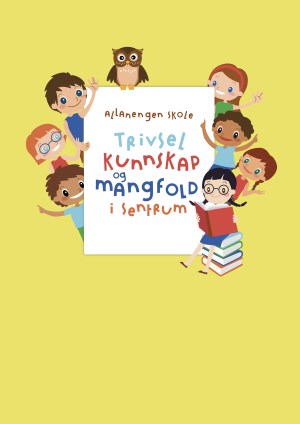 Kyra, Isak, Anastasiia, Pedro, Hana, Timeplan LekseplanBeskjeder/infoHola. Godt jobbet med steking og salg av vafler forrige torsdag. Tusen takk til dere som hadde med vaffelrøre Denne uken har vi internasjonal vennskapsuke her på Allanengen og vi fortsetter å lære om mat som tverrfaglig tema. På mandag får vi en ny gutt i klassen. Onsdag er det håndballturnering i Nordvesthallen, hele dagen. Ta med nok mat og varme klær.På fredag er det brannvernopplæring. Vi får besøk fra brannvesent.MandagMonday23.1008.30-09.15Oppstart:Velkommen til ZhenyaUkeplanUkas ord09.30-11.00Muntlig:Gr.1 Lekser / leseGr.2 Lekser / lese 11.30-13.00Regning:BrøkTirsdagTuesday24.1008.30-09.15Begreper:Gr.1 AlfabetiseringGr.2 Ukas begreper09.30-11.00Gym:Håndball11.30-13.00Vi markerer FN – dagen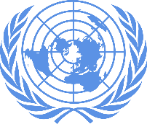 OnsdagWednesday25.1008.30-09.15Håndballturnering09.30-11.00Håndballturnering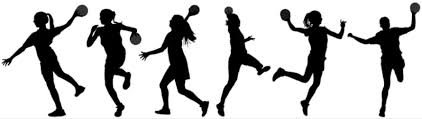 11.30-13.00Håndballturnering13.15 – 14.00Leksehjelp14.00 – 15.00KompisTorsdagThursday26.1008.30-09.15Muntlig:Ukas ord og begreper09.30-11.00Vi skriver fra håndballturneringen11.30-13.00Regning:Vi lager fruktsalat13.15 – 14.00FyfosFysisk aktivitetFredag Friday27.1008.30-09.15Grammatikk: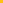 Repetisjon av uka09.30-11.00Arbeidstime:Norsk start!11.30-13.00Brannvernopplæring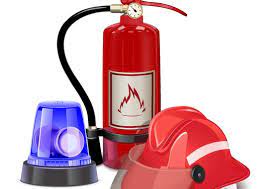 Til tirsdagLes 15. min i boken din.Gjør s. 70 i Klar, ferdig Norsk.Øv på ukas ord i lilla bok.Til onsdagLes 15. min i boken din.Gjør s. 71 i Klar, ferdig Norsk.Øv på ukas ord i lilla bok.Til torsdag Les 15. min i boken din.Gjør s. 72 i Klar, ferdig Norsk.Øv på ukas ord i lilla bok.Til fredagLes 15. min i boken din.Gjør s. 73 i Klar, ferdig Norsk.Øv på ukas ord i lilla bok.Månedens verdi VennskapMål  Jeg kan være en god venn, både med den som er lik og ulik meg. Jeg vil lære om andre kulturer og tør og bli kjent med barn fra andre land.Månedens læringsstrategierTankekartUkas begrepUkas ord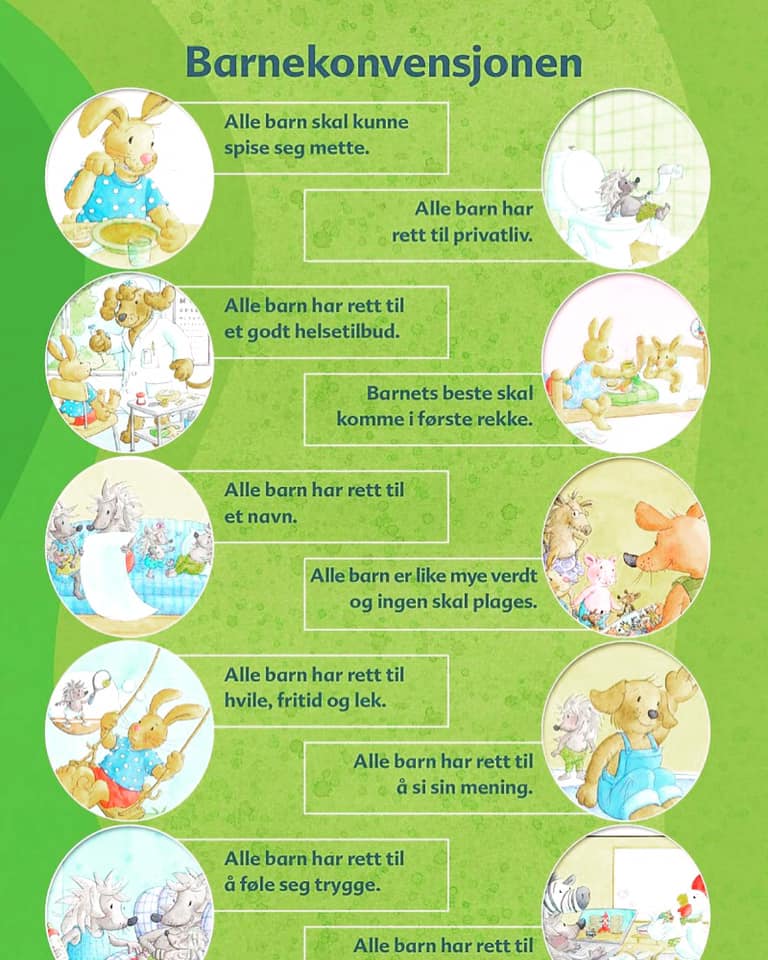 GrønnsakerEn agurkEn tomatEt salathodeEn løkEn hvitløkEn purreEn potetEn paprikaEi gulrotEt kålhodeEn blomkålEi kålrotEi nepeEn chiliEn brokkoliEn maisErterbønnerBrannvernBrannstasjonBrannbilBrannmannRøykvarslerBrannslukningsapparatBrannalarmSireneStigeSlukke brann113 – ambulanse112 – politi110 – brannReddeVarsleSlukke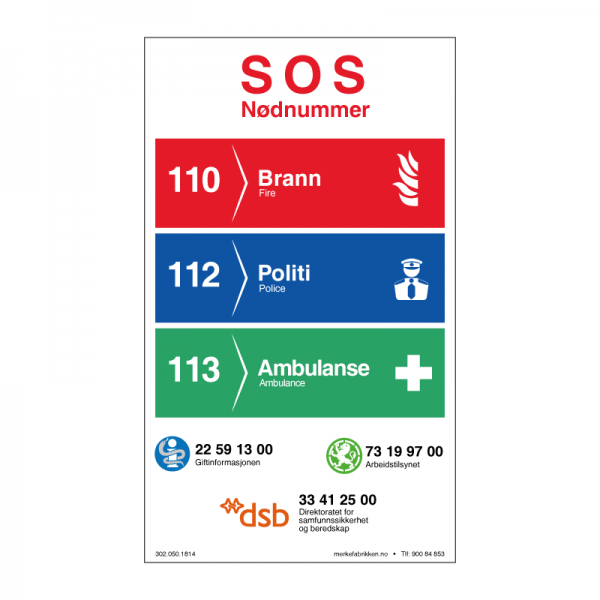 EpostOleanna.Joakimsen.Langaas@kristiansund.kommune.noTlf: 97189610Allanengen skoles hjemmesidehttps://www.minskole.no/allanengenTelefon sentralbord71 57 55 50Jeg har kontaktlærertime på tirsdager fra kl.08.30 – 09.15. Ta kontakt hvis dere lurer på noe. Tlf: 97189610Jeg har kontaktlærertime på tirsdager fra kl.08.30 – 09.15. Ta kontakt hvis dere lurer på noe. Tlf: 97189610Jeg har kontaktlærertime på tirsdager fra kl.08.30 – 09.15. Ta kontakt hvis dere lurer på noe. Tlf: 97189610